Fonte: elaborada pelos autoresFigura: 1: Rinoscopia anterior.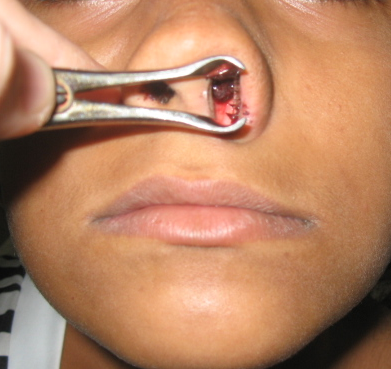 